с. Кичменгский ГородокОб организации летнего отдыха, трудоустройства и оздоровления детей и подростков Кичменгско-Городецкого муниципального районаМуниципальное Собрание РЕШИЛО:Информацию заместителя начальника управления образования администрации района Муравьевой И.Н., директора БУ СО ВО «Комплексный центр социального обслуживания населения Кичменгско-Городецкого района» Андреевской Л.А. «Об организации летнего отдыха, трудоустройства и оздоровления детей и подростков Кичменгско-Городецкого муниципального района» принять к сведению (информация прилагается).Глава района                                                                               Л.Н. ДьяковаИнформация по организации летнего отдыха, трудоустройства и оздоровления детей и подростков.В 2014-2015 учебном году в образовательных организациях района насчитывалось: школы – 1717, детские сады – 911 человек. В 2015 году в период каникул в оздоровительных лагерях на базе школ, детских садов и ДДТ отдохнули 662 ребенка (в 2014 – 408). Было открыто 20 лагерей: 13 + 1 палаточный – на базе школ, 6 – детские сады, 1 – ДДТ (в 2014 году – 15). Совместно с управлением культуры на базе БОУ «Косковская средняя школа», место ведения образовательной деятельности по адресу с. Кобыльск был организован палаточный лагерь «Неделя в армии».Задачи: Создание оптимальных условий для укрепления здоровья и организации досуга детей во время летних каникул с привлечением учреждений дополнительного образования. Развитие познавательных интересов. Развитие личности ребенка, раскрытие его способностей на основе реализации интересов и неудовлетворённых в школе духовных, интеллектуальных, двигательных потребностей. Приобщение детей к разнообразному социальному опыту современной жизни, создание в лагере отношений сотрудничества, содружества и сотворчества Способствовать сплочению детского коллектива, поддерживать чувство коллективизма и взаимопомощи. Организация интересного, полноценного отдыха ребёнка. Создание условий для раскрытия и развития творческого потенциала каждого. Формирование самостоятельности и ответственности за свою деятельность. Воспитание любви к родному краю; Формирование у школьников навыков общения и толерантности; Снижению правонарушений среди несовершеннолетних в каникулярный период. План 2016 года. В период весенних каникул с 21.03. – 25.03.2016 г. в 2 школах: МБОУ «Кичменгско-Городецкая средняя школа» и МБОУ «Первомайская средняя школа» было оздоровлено 100 обучающихся. МБОУ «Кичменгско-Городецкая средняя школа» профильный лагерь «Умники и умницы» интеллектуальной направленности 70 человек. МБОУ «Первомайская средняя школа» тематический интеллектуальный лагерь «Академия успеха» для 9-11 классов – 30 человек.Цель деятельности: создание условий для развития компетентности учащихся через интеллектуальное направление, включающее в себя: обучение и воспитание.Задачи работы лагеря:1.	Формирование, развитие лидерских качеств учащихся;2.	Создать благоприятные условия для разностороннего развития личности каждого ребенка;3.	Спланировать и провести комплекс мероприятий, предусматривающих физическое, нравственное, психическое оздоровление детей в условиях временного коллектива;4.	Создание условий для самореализации и самовыражения, атмосферы творчества и сотрудничества через вовлечение воспитанников лагеря в творческие виды деятельности и развитие творческого мышления;5.	Выявить одаренных и талантливых детей, привлечь их к участию в различных конкурсах;6.	Организация интересного и запоминающегося отдыха детей.В летний период планируется открытие 23 лагерей на базе общеобразовательных организаций и местах осуществления образовательной деятельности, из них: В 2016 году: весна 100 детей, лето 632 ребенка, по плану осень 136 + 50 детей в загородных лагерях.Всего - 778 + 50Стоимость пребывания детей в оздоровительных лагерях с дневным пребыванием в общеобразовательных учреждениях 2984,00 руб., родительская плата - 500 рублей.Стоимость пребывания детей в оздоровительных лагерях с дневным пребыванием МБОУ «Первомайская средняя школа», МБОУ «Кичменгско-Городецкая средняя школа», МБОУ ДО «Кичменгско-Городецкий ЦДО» 4258,4,00 руб., родительская плата – 1 774,4 рублей.Стоимость пребывания детей в оздоровительных лагерях с дневным пребыванием для детей находящихся в трудной жизненной ситуации МБОУ «Первомайская средняя школа», МБОУ «Кичменгско-Городецкая средняя школа», МБОУ ДО «Кичменгско-Городецкий ЦДО» 4 018,4,00 руб., родительская плата - 472,4 рублей.Стоимость пребывания детей в оздоровительных лагерях с дневным пребыванием для детей находящихся в трудной жизненной ситуации МБОУ «Кичменгско – Городецкая средняя школа» (место ведения образовательной деятельности с. Сараево, с. Светица – 2 744,00 руб., родительская плата - 260,00 рублей.Стоимость пребывания детей в оздоровительных лагерях с дневным пребыванием в детских дошкольных образовательных учреждениях 3 524,00 руб., родительская плата - 500 рублей.Стоимость пребывания детей в оздоровительных лагерях с дневным пребыванием для детей – сирот, детей оставшихся без попечения родителей, для детей в палаточной лагере с круглосуточным пребыванием на базе БОУ «Косковская средняя школа», место ведения образовательной деятельности – без взимания родительской платы.Стоимость пребывания для одаренных детей в оздоровительном лагере с круглосуточным пребыванием на базе МБОУ «Кичменгско-Городецкая специальная (коррекционная) школа - интернат» 3 945,00 руб., родительская плата - 200,00 рублей.В настоящий период времени все документы для открытия летних оздоровительных лагерей отправлены в территориальный отдел Роспротребнадзора.Акарицидная обработка будет проведена ООО «Профилактика» 18-19 мая. Управление образования администрации районаО финансировании детской оздоровительной кампании 2015 годуНа оздоровительную кампанию 2015 года были предусмотрены средства областного и муниципального бюджетов:- 1 412,7 т. руб. из областного бюджета на оплату стоимости наборов продуктов питания в лагерях с дневным пребыванием детей и частичную оплату стоимости путевок в загородные оздоровительные лагеря.- 469,8 т. руб. из областного бюджетов на организацию отдыха детей, находящихся в трудной жизненной ситуации.- 200,0 т. руб. из муниципального бюджета.Кроме того, 676,5 т. руб. выделено из областного бюджета на отдых детей-сирот, детей, оставшихся без попечения родителей, находящихся в семьях граждан.В 2015 году отдыхом и оздоровлением охвачено:1. Лагеря с дневным пребыванием детей: в период школьных каникул 2015 года отдохнули 963 человека, функционировало 33 лагеря на базе учреждений образования, соц. защиты и учреждений культуры.2. Загородный отдых - 76 человек, из них:- санаторно-курортные путевки ДСЗН – 6 ч;- загородный отдых детей, находящихся в ТЖС – 41 ч. (36 ч - опека, 5 ч - по соцконтрактам);- частичная оплата путевок – 19 ч. (лагерь им. А.Я. Яшина, санаторий «Новый Источник», «Бобровниково», «Янтарь Плюс», южные лагеря);- палаточный лагерь на базе БОУ «Заречная ООШ» - 10 ч.О финансировании детской оздоровительной кампании в 2016 годуВ 2016 году на оздоровление и отдых детей в Кичменгско-Городецком районе из областного бюджета выделены следующие средства:По ТЖС- 1684800 р., сумма направлена на:1. Полная оплата стоимости питания детей, находящихся в ТЖС в лагере дневного пребывания на базе БУ СО ВО «КЦСОН» - оздоровлено весной 35 детей на сумму 30 968 р., запланировано на лето 3 смены по 30 детей на сумму 286 740 р., осень - 30 детей на сумму 26 550 р.2. Полная оплата стоимости питания детей, находящихся в ТЖС в лагерях дневного пребывания на базе школ - 136 детей на сумму 407 808 р. на лето.3. Полная оплата стоимости путевок в палаточном лагере для детей, находящихся в ТЖС, в с. Кобыльск - 10 детей на сумму 39 450 р.4. Полная оплата стоимости путевок в палаточном лагере для одаренных детей, находящихся в ТЖС на базе «СКОШИ 8 вида» - 15 детей на сумму 59 175 р.5. Полная оплата стоимости путевок для детей, находящихся в ТЖС в загородные лагеря - планируется оздоровить 32 ребёнка на сумму 743 400 р.Остаток средств планируется распределить на полную оплату стоимости питания в лагерях дневного пребывания в школах осенью. Планируется оздоровить детей, находящихся в ТЖС – 448 человек.Частичная оплата питания в лагерях дневного пребывания, частичная оплата стоимости путевок в загородные лагеря – 1 272 200 р., сумма направлена на:Выделено на весеннюю смену лагеря при школах – 59 000 р. на 100 детей.1. Частичная оплата питания в лагерях дневного пребывания на базе детских садов - 140 детей на сумму 372 960 р.2. Частичная оплата питания в лагерях дневного пребывания на базе УК, ДШИ - 20 детей на сумму 42 480р. 3. Частичная оплата питания в лагерях дневного пребывания на базе школ района - 325 детей на сумму 690 300 р.4. Частичная оплата стоимости путевок в загородные лагеря: оплачено для 3 детей 31 481 р. планируется оплатить ещё 6 путевок на сумму 42 606 .р. Планируется оздоровить детей по частичной оплате – 594 человека.Планируется поступление денежных средств из областного бюджета для детей-сирот и детей, оставшихся без попечения родителей в сумме 239 500 рублей.1.Загородный отдых 9 детей на сумму 213 300 р.2.Остальные средства на полную оплату путёвок для 10 детей в лагерь дневного пребывания. Планируется оздоровить детей из опекаемых семей – 19 человек.Заявлена потребность в средствах федерального бюджета для полной оплаты путёвок для детей, находящихся в трудной жизненной ситуации в сумме 3 751 700 р. и для детей-сирот и детей, оставшихся без попечения родителей в сумме 488 000 р.Планируется оздоровить – 86 человек (из них 9 детей из опекаемых семей) в загородных лагерях, предположительно на побережье Чёрного или Азовского моря.На территории района в летний период будет работать 23 лагеря дневного пребывания и 2 палаточных лагеря.Итого в течение 2016 года планируется оздоровить 1147 человек.Из них:в лагерях дневного пребывания - 986 детей (10 опекаемых)в палаточных -25 детейв загородных-136детей 	(41-«Каменная Гора» Бабаево +86 южный лагерь+9 частичная оплата) (18 опекаемых)БУ СО ВО «КЦСОН Кичменгско-Городецкого района»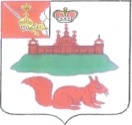 МУНИЦИПАЛЬНОЕ СОБРАНИЕКИЧМЕНГСКО-ГОРОДЕЦКОГО МУНИЦИПАЛЬНОГО РАЙОНАВОЛОГОДСКОЙ ОБЛАСТИМУНИЦИПАЛЬНОЕ СОБРАНИЕКИЧМЕНГСКО-ГОРОДЕЦКОГО МУНИЦИПАЛЬНОГО РАЙОНАВОЛОГОДСКОЙ ОБЛАСТИМУНИЦИПАЛЬНОЕ СОБРАНИЕКИЧМЕНГСКО-ГОРОДЕЦКОГО МУНИЦИПАЛЬНОГО РАЙОНАВОЛОГОДСКОЙ ОБЛАСТИРЕШЕНИЕРЕШЕНИЕРЕШЕНИЕот27.05.2016№276№ п\пООНаименование лагеряКоличество детейСроки1Школы 13 оздоровительных лагерей дневного пребывания детей422с 1 по 21 июня1Школы Палаточный лагерь для одаренных детейЗаявки из школ поступили15с 20 по 24 июня1Школы Палаточный лагерь «Неделя в армии»10с 18 по 22 июля2Детские сады13 оздоровительных лагерей дневного пребывания детей140с 1 по 21 июня3Дополнительное образование Оздоровительный лагерь дневного пребывания детей45с 1 по 21 июняВсегоВсегоВсего632